Сон накануне экзамена будет крепким и поможет максимально восстановить силы, если использовать для приготовления ужина подходящие продукты. Предпочтительно есть на ужин блюда, содержащие сложные углеводы (макароны, рис, овсяная каша), и избегать блюда с высоким содержанием белка. Ужин накануне экзамена может состоять из овощного салата или рагу с птицей или рыбой. Способствуют сну также йогурт с крекерами, бутерброд с сыром, фрукты. Снотворное действие на организм оказывает молоко. Для того чтобы ты без труда смог уснуть, во второй половине дня накануне экзамена исключи из своего рациона кофе, чай, шоколад, колу. Не следует употреблять на ночь мясо, колбасу и сосиски, консервированные продукты, картофель, квашеную капусту, помидоры, баклажаны, а также острые блюда и продукты с высоким содержанием сахара, так как они препятствуют хорошему сну.  За 30-40 минут до сна полезно выпить стакан теплой воды, в которой разведена 1 ст. ложка меда, обладающего свойством укреплять нервную систему.  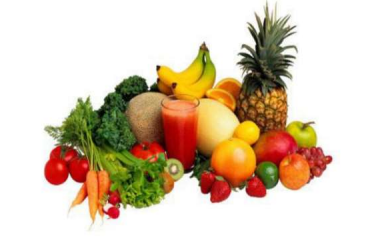 